Hello boys and girls Dziś zajmiemy się słówkami o pogodzie. Na początek piosenki do posłuchania:https://www.youtube.com/watch?v=Jn7uAsLWXpk&feature=youtu.be&fbclid=IwAR2IvtmjMA4_PDMKZb9aitbfNAj2-Qwxly2HXZ0z_g8dS1HW0nFPyH_WC-ghttps://www.youtube.com/watch?v=r8h0TaaWKG4&feature=youtu.be&fbclid=IwAR0G0ZpHxndwpqjamAzZoQbA_DadUdf5hgOJuiBzDPqi8oyjgk_NM_SjGHYSUNNY – słonecznie /sani/WINDY- wietrznie / łindi/CLOUDY – pochmurno / klałdi/SNOWY- śnieżnie  /snołi/RAINY – deszczowo /rejni/Przesyłam Wam również kartę do pracy, połącz obrazek pogodowy z odpowiednia sytuacją. Jeśli nie dasz rady wydrukować tej karty, nie martw się! Możesz samodzielnie narysować obrazki pogodowe i rzecz, która nam jest w danej pogodzie potrzebna np. słońce- okulary słoneczne, kapelusz, deszcze – kalosze, parasol itp. Miłej pracy Przedszkolaki! 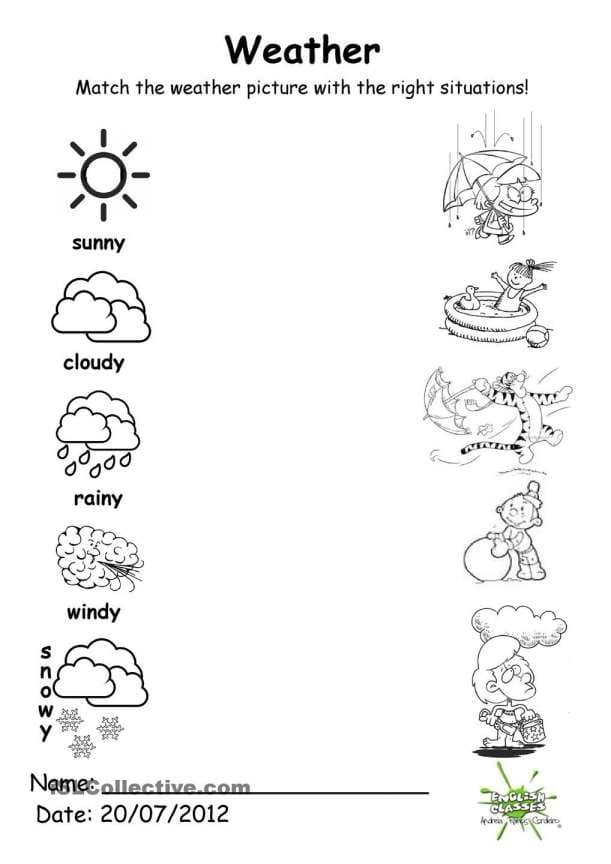 